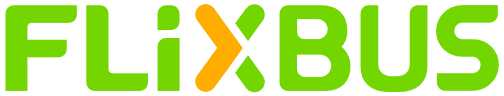 Pressmeddelande
Stockholm 30.03.2023
Presskontakt: kajsa.ekelund@flixbus.com
Påskresandet ökar; allt fler väljer att resa utomlands  Med en vecka kvar till påsk kan FlixBus konstatera att bokningarna har ökat med 74 procent jämfört med samma period förra året. Dagarna innan skärtorsdagen väntar sig bolaget att försäljningen stiger ytterligare. Nytt för i år är att utlandsresandet har ökat. Stockholm, Göteborg, Köpenhamn och Oslo får flest påskresenärer vilket skiljer sig från fjolåret. –Vi kan konstatera att allt fler väljer att resa med buss. Påsken ser ut att bli över förväntan där några av våra utländska destinationer är bland de mest populära. Biljettförsäljningen till Köpenhamn har fördubblats, Oslo har fem gånger så många resenärer och våra resor till Hamburg har nästan sålt slut, säger Kajsa Ekelund kommunikationschef på FlixBus. Flest resenärer får skärtorsdagen och annandag påsk. Även onsdagen den 5 april kommer att bli en stor resdag.– Det är positivt att se att allt fler väljer att resa med oss både nationellt och internationellt. Resenärer verkar ha upptäckt hur smidigt och prisvärt bussresande är. I biljettpriset ingår till exempel broavgifter, färjeavgifter och vägavgifter. Vi hoppas att uppsvinget av resenärer är ett resultat av att fler väljer prisvärda och klimatsmarta resor, avslutar Kajsa Ekelund. Påskens populäraste destinationer InrikesUtrikesStockholmKöpenhamnGöteborgOsloJönköping HamburgLandvetter flygplatsKastrup flygplats